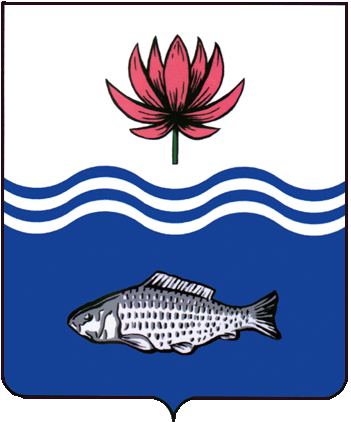 АДМИНИСТРАЦИЯ МО "ВОЛОДАРСКИЙ РАЙОН"АСТРАХАНСКОЙ ОБЛАСТИПОСТАНОВЛЕНИЕО создании общественной комиссии по присвоению звания"Почетный гражданин Володарского района"В соответствии с положением о присвоении звания "Почетный гражданин Володарского района", утвержденным решением Совета МО "Володарский район" от 25.12.2014 г. № 96 и в связи с кадровыми изменениями, администрация МО "Володарский район"ПОСТАНОВЛЯЕТ:1.Создать общественную комиссию по рассмотрению кандидатов на присвоение звания "Почетный гражданин Володарский район".2.Утвердить положение общественной комиссии по рассмотрению кандидатов на присвоение звания "Почетный гражданин Володарский район" (Приложение №1).3.Утвердить состав общественной комиссии по рассмотрению кандидатов на присвоение звания "Почетный гражданин Володарский район"(Приложение №2).4. Постановление администрации МО «Володарский район» от 05.06.2012 года № 1164 считать утратившим силу.5.Сектору информационных технологий организационного отдела администрации МО «Володарский район» (Поддубнов) разместить настоящее постановление на официальном сайте администрации МО «Володарский район».6.Главному редактору МАУ "Редакция газеты "Заря Каспия" (Шарова) опубликовать настоящее постановление на страницах районной газеты "Заря Каспия".7.Настоящее постановление вступает в силу с момента подписания. 8.Контроль за исполнением настоящего постановления возложить на и.о. заместителя главы администрации МО «Володарский район» по социальной политике Курмангалиева Х.Б.Глава администрации 			            	              МО «Володарский район»                                                        Х.Г. ИсмухановПриложение №1к постановлению администрацииМО «Володарский район»от 01.09.2021 г. № 1288ПОЛОЖЕНИЕоб общественной комиссии  при  администрацииМО «Володарский  район» 1.Общие положения1.1. Постоянно действующая общественная комиссия при администрации МО "Володарский район"(далее -комиссия) образована для ежегодно рассмотрения предложений и отбора кандидатур на присвоение звания "Почетный гражданин Володарского района".1.2.В своей работе общественная комиссия руководствуется:-решением Совета МО "Володарский район" от 25.12.2014г.№96 "О принятии Положения о присвоении звания "Почетный гражданин Володарского района" в новой редакции.-настоящим Положением.1.3.Комиссия формируется в количестве 19 человек с учетом предложений администраций муниципальных образования района, трудовых коллективов, общественных объединений   и организаций   Володарского района.2. Задачи2.1. Основной задачей общественной   комиссии является объективное рассмотрение, отбор и своевременное представление кандидатур на утверждение в Совет МО "Володарский район".3.Функции	На общественную комиссию возлагаются следующие функции:	3.1.  Принимать и рассматривать документы, поступившие в адрес общественной комиссии.                 	3.2.Определять соответствие представленных кандидатур требованиям нормативных актов, указанных требованиям нормативных актов, указанных  в п.1.2.настоящего Положения.	3.3.Оказывать методическую помощь трудовым коллективам, общественным объединениям и организациям в подготовке материалов для представления в комиссию.	3.4.Готовить материалы и направлять   документы на звание "Почетный гражданин Володарского района" в Совет МО "Володарский район".4.ПраваОбщественная комиссия имеет право:4.1.Запрашивать необходимую информацию от сельских администраций, налоговых органов, трудовых коллективов, общественных объединений и организаций.4.2.Не принимать к рассмотрению   представленные материалы, ходатайства, которые не соответствуют перечню документов при предоставлении к званию "Почетный гражданин Володарского района", утвержденное Решением Совета МО "Володарский район" №96 от 25.12.2014г. 5.Организация работы общественной комиссии5.1.Заседание комиссии проводится не более двух раз в течении года при наличии ходатайств   и готовых к рассмотрению документов.5.2.Члены комиссии участвуют в ее заседании без права замены. В случае отсутствия члена комиссии на заседании он имеет право выразить свое мнение письменно по рассматриваемым вопросам председателю комиссии.5.3.Организационное обеспечение членов общественной комиссии возлагается на секретаря комиссии.Верно:Приложение №2к постановлению администрацииМО «Володарский район»от 01.09.2021 г. № 1288СОСТАВ общественной комиссии по рассмотрению кандидатов на присвоение звания "Почетный гражданин Володарского района"-Курмангалиев Х.Б. – и.о. заместителя главы администрации МО «Володарский район» по социальной политике, председатель общественной комиссии;-Кушмухамбетова З.Г. - начальник архивного отдела, секретарь общественной комиссии;Члены общественной комиссии:- Медетов Н.С. - председатель Общественной Палаты МО "Володарский район";- Алдабергенов С.М. - член Общественной Палаты МО "Володарский район";- Шарова Е.А. - главный редактор МАУ "Редакция газеты "Заря Каспия";- Искиндирова Р.С. - председатель Володарского районного Совета ветеранов(пенсионеров)войны, труда, Вооруженных сил и правоохранительных органов;-Рябова Л.Я. - директор ГКУ АО "Центр социальной поддержки населения Володарского района" - Амирова Р.Г. - член Общественной Палаты МО "Володарский район";- Квасов К.В. - председатель Совета   МО "Поселок Володарский";- Измуханов А.К. - член Общественной Палаты МО "Володарский район";- Такаева Р.М.- учитель МБОУ "Володарская СОШ №2";- Джумагельдиева Г.А. - инспектор по музейной работе отдела культуры, молодежи и туризма администрации МО "Володарский район".- Коноплева Л.В.– старший методист ГБОУ АС СПО "Астраханский государственный политехнический колледж"; - Исмуханов К.Г.- депутат Совета МО "Володарский район"; - Азербаева Н.Т. - председатель Володарского Комитета солдатских  матерей;- Зайцева М.К. - Председатель Совета старейшин п. Володарский;- Уразов Б.М. - директор МБУ ДО "Школа искусств Володарского района";- Изтелеуова А.Т. - библиотекарь МБУК «ЦБС»;- Пальцева А.Я. - член общественной Палаты МО «Володарский район».Верно:           от 01.09.2021 г.N  1288